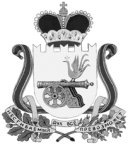 СОВЕТ ДЕПУТАТОВ ВЯЗЕМСКОГО ГОРОДСКОГО ПОСЕЛЕНИЯВЯЗЕМСКОГО РАЙОНА СМОЛЕНСКОЙ ОБЛАСТИРЕШЕНИЕот 16.04.2013 №  25В целях приведения Правил землепользования и застройки города Вязьма, утвержденные решением Совета депутатов Вяземского городского поселения Вяземского района Смоленской области от 02.02.2010 № 4 в соответствие с действующим законодательством, рассмотрев обращения Администрации Вяземского городского поселения Вяземского района Смоленской области от 09.04.2013 № 588/01-02-06, от 12.04.2013 № 608/01-02-06, Совет депутатов Вяземского городского поселения Вяземского района Смоленской области РЕШИЛ:Внести изменения в Правила землепользования и застройки города Вязьма, утвержденные решением Совета депутатов Вяземского городского поселения Вяземского района Смоленской области от 02.02.2010  № 4 (далее - Правила землепользования и застройки), где:В графических материалах - Приложениях к Правилам землепользования и застройки («Схема градостроительного зонирования», «Принципиальная схема корректировки генплана», «Зоны с особыми условиями использования территорий, обусловленных требованием охраны объектов культурного наследия», «Схема зон с особыми условиями  использования территорий, формируемых санитарно-гигиеническими и природно-экологическими ограничениями и требованиями инженерной защиты и подготовки территории») внести следующие изменения:1.1.Изменить территориальную зону Ж2 «Малоэтажная многоквартирная жилая застройка без приквартирных участков (до 3-х этажей) на территориальную зону Ж3 «Индивидуальная усадебная и блокированная застройка 1-2-х квартирными домами жилая застройка городского типа» земельного участка, расположенного по адресу: Смоленская область, г. Вязьма, ул. Степана Разина, в районе дома № 2, площадью 0,11 га;1.2. Изменить территориальную зону Р1 «Озелененные территории общего пользования» на территориальную зону ОД1 «Многофункциональные центры обслуживания и общественно-деловой активности общегородского значения» земельного участка, расположенного по адресу: Смоленская область, г. Вязьма, проезд 25 Октября, в районе дома № 11.2. Администрации Вяземского городского поселения Вяземского района Смоленской области внести указанные в пункте 1 настоящего решения изменения в текстовую и графическую часть Правил землепользования и застройки.3. Опубликовать настоящее решение в газете «Мой город - Вязьма» и электронном периодическом издании «Мой город – Вязьма.ru» (MGORV.RU).Глава муниципального образования Вяземского городского поселения Вяземского района Смоленской области                                            О.С. ГригорьевО внесении изменений в Правила землепользования и застройки города Вязьма, утвержденные решением Совета депутатов Вяземского городского поселения Вяземского района Смоленской области от 02.02.2010 № 4